Why Does Eliahu Come to the Seder?
Adam Friedmann – afriedmann@torontotorah.com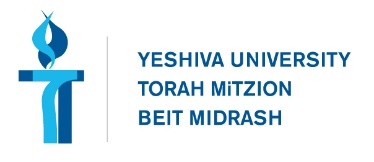 Devar Eliahu (Commentary of the Vilna Gaon), Parshat Vaeraמשום דאיכא פלוגתא בגמ' אם צריכין כוס חמישי, ולא איפסיקא הלכתא, וכשיבוא אליהו יתברר הספק, ועל כן מוזגין הכוס מספק ואין שותין אותו וקוראין אותו כוס של אליהו, כי בבואו יתבררו כל הספיקות וגם ספק זה'.Because there is a debate in the Talmud about whether one needs a fifth cup, and there has been no clear halachic conclusion, and when Eliahu comes he will clarify the doubt, we therefore pour a cup out of doubt and do not drink it, and call the Eliahu’s cup, because when he comes he will clarify all of our doubts, including this one.Eliahu HaNavi at the Seder, Rabbi Dr. Ari ZivotofskyRabbi Chagiz (Shtei HaLechem 46) says that Eliahu comes to each Jewish home to “relate the praise of the Jews and to mention before God that they have fulfilled what they accepted in the mitzvah of Pesach that is dependent on milah.” “There is no doubt,” he writes, “that Eliahu the Prophet will come into every Jewish house to see the fulfillment of one commandment which is really two: Pesach and milah,” and he then goes to Heaven to advocate on behalf of the Jewish nation for the coming of the Final Redemption. The Nodeh B’Yehudah used to “escort” Eliahu down the steps of his house after the Seder, and the custom among Belz Chassidim is to accompany Eliahu until the nearest shul (see Moshe Yaakov Weingarten, HaSeder HaAruch [5750], 577).Shemot 12:42לֵיל שִׁמֻּרִים הוּא לַיקֹוָק לְהוֹצִיאָם מֵאֶרֶץ מִצְרָיִם הוּא הַלַּיְלָה הַזֶּה לַיקֹוָק שִׁמֻּרִים לְכָל בְּנֵי יִשְׂרָאֵל לְדֹרֹתָם: פThat was for the LORD a night of vigil to bring them out of the land of Egypt; that same night is the LORD’s, one of vigil for all the children of Israel throughout the ages.Shulchan Aruch, Orach Chayim, Laws of Passover, 480וי"א שיש לומר שפוך חמתך וכו' קודם לא לנו (ר"ן פרק ע"פ) ולפתוח הפתח, כדי לזכור שהוא ליל שמורים ובזכות אמונה זו יבא משיח וישפוך חמתו על המכחשים בה' (מהרי"ב), וכן נוהגין.Some say that one should recite “spill out your wrath”, before saying “not for us”, and open the door. In order to remember that it is the “night of guarding”, and in the merit of this faith, mashiach will come and pour out his wrath on those who deny G-d. And this is our practice.Malachi, 3 (כג) הִנֵּה אָנֹכִי שֹׁלֵחַ לָכֶם אֵת אֵלִיָּה הַנָּבִיא לִפְנֵי בּוֹא יוֹם יְקֹוָק הַגָּדוֹל וְהַנּוֹרָא: (כד) וְהֵשִׁיב לֵב אָבוֹת עַל בָּנִים וְלֵב בָּנִים עַל אֲבוֹתָם פֶּן אָבוֹא וְהִכֵּיתִי אֶת הָאָרֶץ חֵרֶם:23 Lo, I will send the prophet Elijah to you before the coming of the awesome, fearful day of the LORD. 24 He shall reconcile parents with children and children with their parents, so that, when I come, I do not strike the whole land with utter destructionShemot Rabbah, 12מה ראה לומר ליל שמורים שבו עשה גדולה לצדיקים כשם שעשה לישראל במצרים ובו הציל לחזקיהו ובו הציל לחנניה וחביריו ובו הציל לדניאל מגוב אריות ובו משיח ואליהו מתגדליWhy is it called “the night of guarding”? Because on that night great things were done for the righteous just like they were done for Israel in Egypt, on it Chizkiya was saved, and on it Chanania and his friends were saved, and on it Daniel was saved from the lion’s den, and on it Mashiach and Eliahu will be raised up.Rashi, Commentary to Malachi 3:24והשיב לב אבות - להקב"ה:על בנים - ע"י בנים יאמר לבנים דרך אהבה ורצון לכו ודברו אל אבותיכם לאחוז בדרכי המקום וכן ולב בנים על אבותם כך שמעתי משמו של ר' מנחםHe shall reconcile parents – to G-dWith children – by means of children. He will say to the children in a manner of love and desire – “go and tell your parents to accept the ways of G-d”, and so too the hearts of the children to the parents. So have I heard in the name of R Menachem. 